La Cosecha Community Supported Agriculture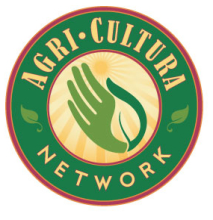 Application Form 20142014 Season: May 14 – October 30Full ShareContact Info:Community Supported Agriculture (CSA) Agreement:I agree to join La Cosecha for the full 25-week season (May 14th-October 30th, 2014). I understand that my CSA share is dispersed on a weekly basis and I cannot skip a week.I am responsible for picking up my weekly share each week at the prearranged location and I understand that no refunds will be given for weekly shares not picked up during designated times. Pick up location and time will be confirmed before La Cosecha begins on May 14th, 2014.I understand that being a part of a CSA means that I am supporting local farmers. While La Cosecha’s farmers are committed to delivering a variety of locally grown, organic produce each week, the timing, quality and quantity of produce may vary depending on a number of factors (weather etc.). I understand that the risks of farming may occasionally reduce the CSA share portion.

I agree to pay $30 per week for 25 weeks for one full size CSA share for the 2014 season. Payments can be made to the Agri-Cultura Network by cash, check or credit card (see attached sheet for payment details). Please contact LaCosechaCSA@gmail.com with any questions.La Cosecha Community Supported AgriculturePayment Form 20142014 Season: May 14 – October 30Full SharePayment Info:Cash, checks & credit card payments must be made in advance. Checks should be addressed to the Agri-Cultura Network (with “La Cosecha” written on the memo line). All payments can be sent to: Agri-Cultura Network (ATTN: La Cosecha), 318 Isleta Blvd. SW, Albuquerque, New Mexico, 87105. Please check your preferred method of payment:   Cash 				 Check 				 Credit Card Please check your preferred payment schedule: One payment of $750 (paid by May 14th) Two payments of $375 (paid by May 14th & July 28th) Six payments of $125 (paid monthly)La Cosecha Donations:In order to make La Cosecha produce more available to low-income households we accept donations to help subsidize CSA boxes and increase access to locally grown, organic food in our community. Every little bit helps. Tax-deductible donations can be made out to the Rio Grande Community Development Corporation, and sent to the Agri-Cultura Network, 318 Isleta Blvd, Albuquerque, New Mexico 87105. Please indicate “La Cosecha CSA” in the memo line.I would like to help low-income families participate in La Cosecha CSA by making an additional (check one):Name(s):Name(s):Mailing Address:Mailing Address:Mailing Address:Mailing Address:Cell Phone:Cell Phone:Cell Phone:Home Phone:E-mail:Printed Name:Signed:Dated: One-time donation of:  $      6 monthly donations of:    $     Signed:Dated: